Пояснительная запискаРабочая программа основного общего образования по алгебре составлена на основе Фундаментального ядра содержания общего образования и Требований к результатам освоения основной общеобразовательной программы основного общего образования, представленных в Федеральном государственном образовательном стандарте общего образования. В ней также учитываются основные идеи и положения Программы развития и формирования универсальных учебных действий для основного общего образования. Используется учебник: Алгебра: Учеб. для 7 кл. общеобразоват. учреждений / Ю.Н. Макарычев, Н.Г. Миндюк и др.; под ред. С.А. Теляковского. М.: Просвещение, 2014Сознательное овладение учащимися системой алгебраических знаний и умений необходимо в повседневной жизни для изучения смежных дисциплин и продолжения образования.Практическая значимость школьного курса алгебры обусловлена тем, что её объектом являются количественные отношения действительного мира. Математическая подготовка необходима для понимания принципов устройства и использования современной техники, восприятия научных и технических понятий и идей. Математика является языком науки и техники. С её помощью моделируются и изучаются явления и процессы, происходящие в природе.Алгебра является одним из опорных предметов основной школы: она обеспечивает изучение других дисциплин. В первую очередь это относится к предметам естественнонаучного цикла, в частности к физике. Развитие логического мышления учащихся при обучении алгебре способствует усвоению предметов гуманитарного цикла. Практические умения и навыки алгебраического характера необходимы для трудовой и профессиональной подготовки школьников.Развитие у учащихся правильных представлений о сущности и происхождении алгебраических абстракций, соотношении реального и идеального, характере отражения математической наукой явлений и процессов реального мира, месте алгебры в системе наук и роли математического моделирования в научном познании и в практике способствует формированию научного мировоззрения учащихся и качеств мышления, необходимых для адаптации в современном информационном обществе.Требуя от учащихся умственных и волевых усилий, концентрации внимания, активности развитого воображения, алгебра развивает нравственные черты личности (настойчивость, целеустремленность, творческую активность, самостоятельность, ответственность, трудолюбие, дисциплину и критичность мышления) и умение аргументировано отстаивать свои взгляды и убеждения, а также способность принимать самостоятельные решения.Изучение алгебры, функций, вероятности и статистики существенно расширяет кругозор учащихся, знакомя их с индукцией и дедукцией, обобщением и конкретизацией, анализом и синтезом, классификацией и систематизацией, абстрагированием, аналогией. Активное использование задач на всех этапах учебного процесса развивает творческие способности школьников.Изучение алгебры позволяет формировать умения и навыки умственного труда — планирование своей работы, поиск рациональных путей её выполнения, критическая оценка результатов. В процессе изучения алгебры школьники должны научиться излагать свои мысли ясно и исчерпывающе, лаконично и ёмко, приобрести навыки чёткого, аккуратного и грамотного выполнения математических записей.Важнейшей задачей школьного курса алгебры является развитие логического мышления учащихся. Сами объекты математических умозаключений и принятые в алгебре правила их конструирования способствуют формированию умений обосновывать и доказывать суждения, приводить чёткие определения, развивают логическую интуицию, кратко и наглядно раскрывают механизм логических построений и учат их применению. Тем самым алгебра занимает одно из ведущих мест в формировании научно-теоретического мышления школьников. Раскрывая внутреннюю гармонию математики, формируя понимание красоты и изящества математических рассуждений, алгебра вносит значительный вклад в эстетическое воспитание учащихся.Общая характеристика курса алгебры в 7 классеВ курсе алгебры можно выделить следующие основные содержательные линии: арифметика; алгебра; функции; вероятность и статистика. Наряду с этим в содержание включены два дополнительных методологических раздела: логика и множества; математика в историческом развитии, что связано с реализацией целей общеинтеллектуального и общекультурного развития учащихся. Содержание каждого из этих разделов разворачивается в содержательно-методическую линию, пронизывающую все основные содержательные линии. При этом первая линия — «Логика и множества» — служит цели овладения учащимися некоторыми элементами универсального математического языка, вторая — «Математика в историческом развитии» — способствует созданию общекультурного, гуманитарного фона изучения курса.Содержание линии «Арифметика» служит базой для дальнейшего изучения учащимися математики, способствует развитию их логического мышления, формированию умения пользоваться алгоритмами, а также приобретению практических навыков, необходимых в повседневной жизни. Развитие понятия о числе в основной школе связано с рациональными и иррациональными числами, формированием первичных представлений о действительном числе.Содержание линии «Алгебра» способствует формированию у учащихся математического аппарата для решения задач из разделов математики, смежных предметов и окружающей реальности. Язык алгебры подчёркивает значение математики как языка для построения математических моделей процессов и явлений реального мира.Развитие алгоритмического мышления, необходимого, в частности, для освоения курса информатики, и овладение навыками дедуктивных рассуждений также являются задачами изучения алгебры. Преобразование символьных форм вносит специфический вклад в развитие воображения учащихся, их способностей к математическому творчеству. В основной школе материал группируется вокруг рациональных выражений.Содержание раздела «Функции» нацелено на получение школьниками конкретных знаний о функции как важнейшей математической модели для описания и исследования разнообразных процессов. Изучение этого материала способствует развитию у учащихся умения использовать различные языки математики (словесный, символический, графический), вносит вклад в формирование представлений о роли математики в развитии цивилизации и культуры.Раздел «Вероятность и статистика» — обязательный компонент школьного образования, усиливающий его прикладное и практическое значение. Этот материал необходим, прежде всего, для формирования у учащихся функциональной грамотности — умения воспринимать и критически анализировать информацию, представленную в различных формах, понимать вероятностный характер многих реальных зависимостей, производить простейшие вероятностные расчёты. Изучение основ комбинаторики позволит учащемуся осуществлять рассмотрение случаев, перебор и подсчёт числа вариантов, в том числе в простейших прикладных задачах.При изучении статистики и вероятности обогащаются представления о современной картине мира и методах его исследования, формируется понимание роли статистики как источника социально значимой информации и закладываются основы вероятностного мышления.Место предмета в федеральном базисном учебном планеБазисный учебный план на изучение алгебры в 7 классе основной школы отводит 3 часа в неделю в течение года обучения, всего 102 урока. Личностные, метапредметные и предметные результаты освоения содержания курсаПрограмма обеспечивает достижение следующих результатов освоения образовательной программы основного общего образования:личностные:сформированность ответственного отношения к учению, готовность и способности обучающихся к саморазвитию и самообразованию на основе мотивации к обучению и познанию, выбору дальнейшего образования на базе ориентировки в мире профессий и профессиональных предпочтений, осознанному построению индивидуальной образовательной траектории с учётом устойчивых познавательных интересов;сформированность целостного мировоззрения, соответствующего современному уровню развития науки и общественной практики;сформированность коммуникативной компетентности в общении и сотрудничестве со сверстниками, старшими и младшими, в образовательной, общественно полезной, учебно-исследовательской, творческой и других видах деятельности;умение ясно, точно, грамотно излагать свои мысли в устной и письменной речи, понимать смысл поставленной задачи, выстраивать аргументацию, приводить примеры и контрпримеры;представление о математической науке как сфере человеческой деятельности, об этапах её развития, о её значимости для развития цивилизации;критичность мышления, умение распознавать логически некорректные высказывания, отличать гипотезу от факта;креативность мышления, инициатива, находчивость, активность при решении алгебраических задач;умение контролировать процесс и результат учебной математической деятельности;способность к эмоциональному восприятию математических объектов, задач, решений, рассуждений.метапредметные:умение самостоятельно планировать альтернативные пути достижения целей, осознанно выбирать наиболее эффективные способы решения учебных и познавательных задач;умение осуществлять контроль по результату и по способу действия на уровне произвольного внимания и вносить необходимые коррективы;умение адекватно оценивать правильность или ошибочность выполнения учебной задачи, её объективную трудность и собственные возможности её решения;осознанное владение логическими действиями определения понятий, обобщения, установления аналогий, классификации на основе самостоятельного выбора оснований и критериев, установления родовидовых связей;умение устанавливать причинно-следственные связи; строить логическое рассуждение, умозаключение (индуктивное, дедуктивное и по аналогии) и выводы;умение создавать, применять и преобразовывать знаково- символические средства, модели и схемы для решения учебных и познавательных задач;умение организовывать учебное сотрудничество и совместную деятельность с учителем и сверстниками: определять цели, распределение функций и ролей участников, взаимодействие и общие способы работы; умение работать в группе: находить общее решение и разрешать конфликты на основе согласования позиций и учёта интересов; слушать партнёра; формулировать, аргументировать и отстаивать своё мнение;сформированность учебной и общепользовательской компетентности в области использования информационно-коммуникационных технологий (ИКТ-компетентности);9) первоначальные представления об идеях и о методах математики как об универсальном языке науки и техники, о средстве моделирования явлений и процессов;умение видеть математическую задачу в контексте проблемной ситуации в других дисциплинах, в окружающей жизни;умение находить в различных источниках информацию, необходимую для решения математических проблем, и представлять её в понятной форме; принимать решение в условиях неполной и избыточной, точной и вероятностной информации;умение понимать и использовать математические средства наглядности (рисунки, чертежи, схемы и др.) для иллюстрации, интерпретации, аргументации;умение выдвигать гипотезы при решении учебных задач и понимать необходимость их проверки;умение применять индуктивные и дедуктивные способы рассуждений, видеть различные стратегии решения задач;понимание сущности алгоритмических предписаний и умение действовать в соответствии с предложенным алгоритмом;умение самостоятельно ставить цели, выбирать и создавать алгоритмы для решения учебных математических проблем;умение планировать и осуществлять деятельность, направленную на решение задач исследовательского характера.предметные:умение работать с математическим текстом (структурирование, извлечение необходимой информации), точно и грамотно выражать свои мысли в устной и письменной речи, применяя математическую терминологию и символику, использовать различные языки математики (словесный, символический, графический), обосновывать суждения, проводить классификацию, доказывать математические утверждения;владение базовым понятийным аппаратом: иметь представление о числе, владение символьным языком алгебры, знание элементарных функциональных зависимостей, формирование представлений о статистических закономерностях в реальном мире и о различных способах их изучения, об особенностях выводов и прогнозов, носящих вероятностный характер;умение выполнять алгебраические преобразования рациональных выражений, применять их для решения учебных математических задач и задач, возникающих в смежных учебных предметах;умение пользоваться математическими формулами и самостоятельно составлять формулы зависимостей между величинами на основе обобщения частных случаев и эксперимента;умение решать линейные  уравнения и неравенства, а также приводимые к ним уравнения, неравенства, системы; применять графические представления для решения и исследования уравнений, неравенств, систем; применять полученные умения для решения задач из математики, смежных предметов, практики;овладение системой функциональных понятий, функциональным языком и символикой, умение строить графики функций, описывать их свойства, использовать функционально-графические представления для описания и анализа математических задач и реальных зависимостей;овладение основными способами представления и анализа статистических данных; умение применять изученные понятия, результаты и методы при решении задач из различных разделов курса, в том числе задач, не сводящихся к непосредственному применению известных алгоритмов.Содержание курса1. Выражения. (15 ч) Числовые выражения и выражения с переменными. Простейшие преобразования выражений. Уравнение с одним неизвестным и его корень, линейное уравнение. Решение задач методом уравнений.2. Функции (11 ч)Функция, область определения функции, Способы задания функции. График функции. Функция  y=kx+b и её график. Функция y=kx и её график.3. Степень с натуральным показателем (12 ч)Степень с натуральным показателем и её свойства. Одночлен. 4. Многочлены .Формулы сокращённого умножения  (34 ч)Многочлен. Сложение, вычитание и умножение многочленов. Разложение многочлена на множители.Формулы . Применение формул сокращённого умножения к разложению на множители.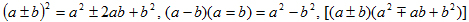 5. Системы линейных уравнений  (17 ч)Система уравнений с двумя переменными. Решение систем двух линейных уравнений с двумя переменными. Решение задач методом составления систем уравнений.. 6. Элементы статистики и теории вероятностей(3ч)Представление данных в виде таблиц, диаграмм, графиков. Мода, размах числового  ряда, среднее арифметическое, среднее геометрическое.7. Повторение. Решение задач  (10 ч)Закрепление знаний, умений и навыков, полученных на уроках по данным темам (курс алгебры 7 класса).Планируемые результаты изучения курса алгебры в 7 классеРациональные числаУченик научится:понимать особенности десятичной системы счисления;владеть понятиями, связанными с делимостью натуральных чисел;выражать числа в эквивалентных формах, выбирая наиболее подходящую в зависимости от конкретной ситуации;сравнивать и упорядочивать рациональные числа;выполнять вычисления с рациональными числами, сочетая устные и письменные приёмы вычислений, применение калькулятора;использовать понятия и умения, связанные с пропорциональностью величин, процентами в ходе решения математических задач и задач из смежных предметов, выполнять несложные практические расчеты.Ученик получит возможность:познакомиться с позиционными системами счисления с основаниями, отличными от 10;углубить и развить представления о натуральных числах и свойствах делимости;научиться использовать приёмы, рационализирующие вычисления, приобрести привычку контролировать вычисления, выбирая подходящий для ситуации способ.Действительные числаУченик научится использовать начальные представления о множестве действительных чисел;Ученик получит возможность:развить представление о числе и числовых системах от натуральных до действительных чисел; о роли вычислений в человеческой практике;развить и углубить знания о десятичной записи действительных чисел (периодические и непериодические дроби).Алгебраические выраженияУченик научится:владеть понятиями «тождество», «тождественное преобразование», решать задачи, содержащие буквенные данные; работать с формулами;выполнять преобразования выражений, содержащих степени с целыми показателями;выполнять разложение многочленов на множители.Ученик получит возможность научиться выполнять многошаговые преобразования целых выражений, применяя широкий набор способов и приёмов;УравненияУченик научится:решать основные виды линейных уравнений с одной переменной, системы двух уравнений с двумя переменными;понимать уравнение как важнейшую математическую модель для описания и изучения разнообразных реальных ситуаций, решать текстовые задачи алгебраическим методом;применять графические представления для исследования уравнений, исследования и решения систем уравнений с двумя переменными.Ученик получит возможность:овладеть специальными приёмами решения уравнений и систем уравнений; уверенно применять аппарат уравнений для решения разнообразных задач из математики, смежных предметов, практики;применять графические представления для исследования уравнений, систем уравнений, содержащих буквенные коэффициенты.Описательная статистикаУченик научится использовать простейшие способы представления и анализа статистических данных.Ученик получит возможность приобрести первоначальный опыт организации сбора данных при проведении опроса общественного мнения, осуществлять их анализ, представлять результаты опроса в виде таблицы, диаграммы.Характеристика основных видов деятельности ученикаУчебно-методическое обеспечение предмета.Организация учебного процесса предполагает наличие минимального набора учебного оборудования, как для демонстрационных целей в классе, так и для индивидуального использования.Минимальный набор демонстрационного учебного оборудования включает:демонстрационные плакаты, содержащие основные математические формулы, соотношения, законы, таблицы метрических мерЛитература для учителяАлгебра. 7 класс: поурочные планы по учебнику Ю.Н. Макарычева и др. / авт.-сост. Т.Л. Афанасьева, Л.А. Тапилина.Алгебра: Учеб. для 7 кл. общеобразоват. учреждений / Ю.Н. Макарычев, Н.Г. Миндюк и др.; под ред. С.А. Теляковского. М.: Просвещение, 2013.Государственный стандарт основного общего образования по математике.Дидактические материалы по алгебре для 7 класса / В.И. Жохов, Ю.Н. Макарычев, Н.Г. Миндюк. – М.: Просвещение, 2012. – 159 с.http://school-collection.edu.ru/ – единая коллекция цифровых образовательных ресурсов.Изучение алгебры в 7 – 9 классах. Книга для учителя. / Ю.Н. Макарычев, Н.Г. Миндюк: Просвещение, 2008.Разноуровненвые дидактические материалы по алгебре. 7 класс / М.Б. Миндюк, Н.Г. Миндюк.Самостоятельные и контрольные работы по алгебре и геометрии для 7 класса / А.П. Ершова, В.В. Голобородько, А.С. Ершов.Нормативные документыФедеральный государственный образовательный стандарт основного общего образования.Примерные программы основного общего образования. Математика. (Стандарты второго поколения). – М.: Просвещение, 2010.Формирование универсальных учебных действий в основной школе. Система заданий / А. Г. Асмолов, О. А. Карабанова. – М.: Просвещение, 2010.Календарно-тематическое планирование учебного материала (Алгебра 7 класс)(3 часа в неделю, всего 102 часа)Номер параграфаСодержание материалаКоличество часовХарактеристика основных видов деятельности ученика (на уровне учебных действий)Глава 1. Выражения, тождества, уравнения.Глава 1. Выражения, тождества, уравнения.18Находить значения числовых выражений, а также выражений с переменными при указанных значениях переменных. Использовать знаки >, <, читать и составлять двойные неравенства. Выполнять простейшие преобразования выражений: приводить подобные слагаемые, раскрывать скобки в сумме или разности выражений. Решать уравнения вида ах =b при различных значениях а и b, а также несложные уравнения, сводящиеся к ним.Использовать аппарат уравнений для решения текстовых задач, интерпретировать результат. Использовать простейшие статистические характеристики (среднее арифметическое, размах, мода, медиана) для анализа ряда данных в несложных ситуациях1Выражения5Находить значения числовых выражений, а также выражений с переменными при указанных значениях переменных. Использовать знаки >, <, читать и составлять двойные неравенства. Выполнять простейшие преобразования выражений: приводить подобные слагаемые, раскрывать скобки в сумме или разности выражений. Решать уравнения вида ах =b при различных значениях а и b, а также несложные уравнения, сводящиеся к ним.Использовать аппарат уравнений для решения текстовых задач, интерпретировать результат. Использовать простейшие статистические характеристики (среднее арифметическое, размах, мода, медиана) для анализа ряда данных в несложных ситуациях2Преобразование выражений 3Находить значения числовых выражений, а также выражений с переменными при указанных значениях переменных. Использовать знаки >, <, читать и составлять двойные неравенства. Выполнять простейшие преобразования выражений: приводить подобные слагаемые, раскрывать скобки в сумме или разности выражений. Решать уравнения вида ах =b при различных значениях а и b, а также несложные уравнения, сводящиеся к ним.Использовать аппарат уравнений для решения текстовых задач, интерпретировать результат. Использовать простейшие статистические характеристики (среднее арифметическое, размах, мода, медиана) для анализа ряда данных в несложных ситуацияхКонтрольная работа № 1 1Находить значения числовых выражений, а также выражений с переменными при указанных значениях переменных. Использовать знаки >, <, читать и составлять двойные неравенства. Выполнять простейшие преобразования выражений: приводить подобные слагаемые, раскрывать скобки в сумме или разности выражений. Решать уравнения вида ах =b при различных значениях а и b, а также несложные уравнения, сводящиеся к ним.Использовать аппарат уравнений для решения текстовых задач, интерпретировать результат. Использовать простейшие статистические характеристики (среднее арифметическое, размах, мода, медиана) для анализа ряда данных в несложных ситуациях3Уравнения с одной переменной 5Находить значения числовых выражений, а также выражений с переменными при указанных значениях переменных. Использовать знаки >, <, читать и составлять двойные неравенства. Выполнять простейшие преобразования выражений: приводить подобные слагаемые, раскрывать скобки в сумме или разности выражений. Решать уравнения вида ах =b при различных значениях а и b, а также несложные уравнения, сводящиеся к ним.Использовать аппарат уравнений для решения текстовых задач, интерпретировать результат. Использовать простейшие статистические характеристики (среднее арифметическое, размах, мода, медиана) для анализа ряда данных в несложных ситуацияхКонтрольная работа № 21Находить значения числовых выражений, а также выражений с переменными при указанных значениях переменных. Использовать знаки >, <, читать и составлять двойные неравенства. Выполнять простейшие преобразования выражений: приводить подобные слагаемые, раскрывать скобки в сумме или разности выражений. Решать уравнения вида ах =b при различных значениях а и b, а также несложные уравнения, сводящиеся к ним.Использовать аппарат уравнений для решения текстовых задач, интерпретировать результат. Использовать простейшие статистические характеристики (среднее арифметическое, размах, мода, медиана) для анализа ряда данных в несложных ситуациях4Статистические характеристики 3Находить значения числовых выражений, а также выражений с переменными при указанных значениях переменных. Использовать знаки >, <, читать и составлять двойные неравенства. Выполнять простейшие преобразования выражений: приводить подобные слагаемые, раскрывать скобки в сумме или разности выражений. Решать уравнения вида ах =b при различных значениях а и b, а также несложные уравнения, сводящиеся к ним.Использовать аппарат уравнений для решения текстовых задач, интерпретировать результат. Использовать простейшие статистические характеристики (среднее арифметическое, размах, мода, медиана) для анализа ряда данных в несложных ситуацияхГлава 2. Функции.Глава 2. Функции.11Вычислять значения функции, заданной формулой, составлять таблицы значений функции. По графику функции находить значение функции по известному значению аргумента и решать обратную задачу. Строить графики прямой пропорциональности и линейной функции, описывать свойства этих функций. Понимать, как влияет знак коэффициента к на расположение в координатной плоскости графика функции
y=kх, как зависит от значений k и b взаимное расположение графиков двух функций вида у=kх+b. Интерпретировать графики реальных зависимостей, описываемых формулами вида у=kх, у=kх+b5Функции и их графики4Вычислять значения функции, заданной формулой, составлять таблицы значений функции. По графику функции находить значение функции по известному значению аргумента и решать обратную задачу. Строить графики прямой пропорциональности и линейной функции, описывать свойства этих функций. Понимать, как влияет знак коэффициента к на расположение в координатной плоскости графика функции
y=kх, как зависит от значений k и b взаимное расположение графиков двух функций вида у=kх+b. Интерпретировать графики реальных зависимостей, описываемых формулами вида у=kх, у=kх+b6Линейная функция6Вычислять значения функции, заданной формулой, составлять таблицы значений функции. По графику функции находить значение функции по известному значению аргумента и решать обратную задачу. Строить графики прямой пропорциональности и линейной функции, описывать свойства этих функций. Понимать, как влияет знак коэффициента к на расположение в координатной плоскости графика функции
y=kх, как зависит от значений k и b взаимное расположение графиков двух функций вида у=kх+b. Интерпретировать графики реальных зависимостей, описываемых формулами вида у=kх, у=kх+bКонтрольная работа №31Вычислять значения функции, заданной формулой, составлять таблицы значений функции. По графику функции находить значение функции по известному значению аргумента и решать обратную задачу. Строить графики прямой пропорциональности и линейной функции, описывать свойства этих функций. Понимать, как влияет знак коэффициента к на расположение в координатной плоскости графика функции
y=kх, как зависит от значений k и b взаимное расположение графиков двух функций вида у=kх+b. Интерпретировать графики реальных зависимостей, описываемых формулами вида у=kх, у=kх+bГлава 3. Степень с натуральным показателемГлава 3. Степень с натуральным показателем12Вычислять значения выражений вида аn, где а — произвольное число, п — натуральное число, устно и письменно, а также с помощью калькулятора. Формулировать, записывать в символической форме и обосновывать свойства степени с натуральным показателем. Применять свойства степени для преобразования выражений. Выполнять умножение одночленов и возведение одночленов в степень. Строить графики функций 
у = х2 и у = х3. Решать графически уравнения 
х2=kх +b, х3=kх +b, где k и b — некоторые числа7Степень и её свойства6Вычислять значения выражений вида аn, где а — произвольное число, п — натуральное число, устно и письменно, а также с помощью калькулятора. Формулировать, записывать в символической форме и обосновывать свойства степени с натуральным показателем. Применять свойства степени для преобразования выражений. Выполнять умножение одночленов и возведение одночленов в степень. Строить графики функций 
у = х2 и у = х3. Решать графически уравнения 
х2=kх +b, х3=kх +b, где k и b — некоторые числа8Одночлены5Вычислять значения выражений вида аn, где а — произвольное число, п — натуральное число, устно и письменно, а также с помощью калькулятора. Формулировать, записывать в символической форме и обосновывать свойства степени с натуральным показателем. Применять свойства степени для преобразования выражений. Выполнять умножение одночленов и возведение одночленов в степень. Строить графики функций 
у = х2 и у = х3. Решать графически уравнения 
х2=kх +b, х3=kх +b, где k и b — некоторые числаКонтрольная работа №41Вычислять значения выражений вида аn, где а — произвольное число, п — натуральное число, устно и письменно, а также с помощью калькулятора. Формулировать, записывать в символической форме и обосновывать свойства степени с натуральным показателем. Применять свойства степени для преобразования выражений. Выполнять умножение одночленов и возведение одночленов в степень. Строить графики функций 
у = х2 и у = х3. Решать графически уравнения 
х2=kх +b, х3=kх +b, где k и b — некоторые числаГлава 4. МногочленыГлава 4. Многочлены15Записывать многочлен в стандартном виде, определять степень многочлена. Выполнять сложение и вычитание многочленов, умножение одночлена на многочлен и многочлена на многочлен. Выполнять разложение многочленов на множители, используя вынесение множителя за скобки и способ группировки. Применять действия с многочленами при решении разнообразных задач, в частности при решении текстовых задач с помощью уравнений9Сумма и разность многочленов3Записывать многочлен в стандартном виде, определять степень многочлена. Выполнять сложение и вычитание многочленов, умножение одночлена на многочлен и многочлена на многочлен. Выполнять разложение многочленов на множители, используя вынесение множителя за скобки и способ группировки. Применять действия с многочленами при решении разнообразных задач, в частности при решении текстовых задач с помощью уравнений10Произведение одночлена и многочлена4Записывать многочлен в стандартном виде, определять степень многочлена. Выполнять сложение и вычитание многочленов, умножение одночлена на многочлен и многочлена на многочлен. Выполнять разложение многочленов на множители, используя вынесение множителя за скобки и способ группировки. Применять действия с многочленами при решении разнообразных задач, в частности при решении текстовых задач с помощью уравненийКонтрольная работа №51Записывать многочлен в стандартном виде, определять степень многочлена. Выполнять сложение и вычитание многочленов, умножение одночлена на многочлен и многочлена на многочлен. Выполнять разложение многочленов на множители, используя вынесение множителя за скобки и способ группировки. Применять действия с многочленами при решении разнообразных задач, в частности при решении текстовых задач с помощью уравнений11Произведение многочленов6Записывать многочлен в стандартном виде, определять степень многочлена. Выполнять сложение и вычитание многочленов, умножение одночлена на многочлен и многочлена на многочлен. Выполнять разложение многочленов на множители, используя вынесение множителя за скобки и способ группировки. Применять действия с многочленами при решении разнообразных задач, в частности при решении текстовых задач с помощью уравненийКонтрольная работа №61Записывать многочлен в стандартном виде, определять степень многочлена. Выполнять сложение и вычитание многочленов, умножение одночлена на многочлен и многочлена на многочлен. Выполнять разложение многочленов на множители, используя вынесение множителя за скобки и способ группировки. Применять действия с многочленами при решении разнообразных задач, в частности при решении текстовых задач с помощью уравненийГлава 5. Формулы сокращенного умноженияГлава 5. Формулы сокращенного умножения19Доказывать справедливость формул сокращённого умножения, применять их в преобразованиях целых выражений в многочлены, а также для разложения многочленов на множители. Использовать различные преобразования целых выражений при решении уравнений, доказательстве тождеств, в задачах на делимость, в вычислении значений некоторых выражений с помощью калькулятора12Квадрат суммы и квадрат разности5Доказывать справедливость формул сокращённого умножения, применять их в преобразованиях целых выражений в многочлены, а также для разложения многочленов на множители. Использовать различные преобразования целых выражений при решении уравнений, доказательстве тождеств, в задачах на делимость, в вычислении значений некоторых выражений с помощью калькулятора13Разность квадратов. Сумма и разность кубов4Доказывать справедливость формул сокращённого умножения, применять их в преобразованиях целых выражений в многочлены, а также для разложения многочленов на множители. Использовать различные преобразования целых выражений при решении уравнений, доказательстве тождеств, в задачах на делимость, в вычислении значений некоторых выражений с помощью калькулятораКонтрольная работа №71Доказывать справедливость формул сокращённого умножения, применять их в преобразованиях целых выражений в многочлены, а также для разложения многочленов на множители. Использовать различные преобразования целых выражений при решении уравнений, доказательстве тождеств, в задачах на делимость, в вычислении значений некоторых выражений с помощью калькулятора14Преобразование целых выражений8Доказывать справедливость формул сокращённого умножения, применять их в преобразованиях целых выражений в многочлены, а также для разложения многочленов на множители. Использовать различные преобразования целых выражений при решении уравнений, доказательстве тождеств, в задачах на делимость, в вычислении значений некоторых выражений с помощью калькулятораКонтрольная работа №81Доказывать справедливость формул сокращённого умножения, применять их в преобразованиях целых выражений в многочлены, а также для разложения многочленов на множители. Использовать различные преобразования целых выражений при решении уравнений, доказательстве тождеств, в задачах на делимость, в вычислении значений некоторых выражений с помощью калькулятораГлава 6. Системы линейных уравненийГлава 6. Системы линейных уравнений17Определять, является ли пара чисел решением данного уравнения с двумя переменными. Находить путём перебора целые решения линейного уравнения с двумя переменными. Строить график уравнения ах + bу= с. Решать графическим способом системы линейных уравнений с двумя переменными. Применять способ подстановки и способ сложения при решении систем линейных уравнений с двумя переменными. Решать текстовые задачи, используя в качестве алгебраической модели систему уравнений. Интерпретировать результат, полученный при решении системы15Линейные уравнения с двумя переменными и их системы6Определять, является ли пара чисел решением данного уравнения с двумя переменными. Находить путём перебора целые решения линейного уравнения с двумя переменными. Строить график уравнения ах + bу= с. Решать графическим способом системы линейных уравнений с двумя переменными. Применять способ подстановки и способ сложения при решении систем линейных уравнений с двумя переменными. Решать текстовые задачи, используя в качестве алгебраической модели систему уравнений. Интерпретировать результат, полученный при решении системы16Решение систем линейных уравнений10Определять, является ли пара чисел решением данного уравнения с двумя переменными. Находить путём перебора целые решения линейного уравнения с двумя переменными. Строить график уравнения ах + bу= с. Решать графическим способом системы линейных уравнений с двумя переменными. Применять способ подстановки и способ сложения при решении систем линейных уравнений с двумя переменными. Решать текстовые задачи, используя в качестве алгебраической модели систему уравнений. Интерпретировать результат, полученный при решении системыКонтрольная работа №91Определять, является ли пара чисел решением данного уравнения с двумя переменными. Находить путём перебора целые решения линейного уравнения с двумя переменными. Строить график уравнения ах + bу= с. Решать графическим способом системы линейных уравнений с двумя переменными. Применять способ подстановки и способ сложения при решении систем линейных уравнений с двумя переменными. Решать текстовые задачи, используя в качестве алгебраической модели систему уравнений. Интерпретировать результат, полученный при решении системыПовторениеПовторение10Итоговое повторение курса алгебры 7 класса. 9Итоговая контрольная работа №101№Темы курсаРезультаты освоения Результаты освоения Результаты освоения Результаты освоения №Темы курсаФормирование универсальных учебных действийФормирование ИКТ-компетентностиОсновы учебно-исследовательской и проектной деятельностиОсновы смыслового чтения и работа с текстомВыражения, тождества, уравнения (18 ч.)Регулятивные:-постановка цели, прогнозирование результата-планировать свои действия в соответствии с поставленной задачей -учитывать установленные правила в плане решения и контроля способа решения -целеполагание, как постановка учебной задачи на основе соотнесения того, что уже известно и усвоено учащимся и того, что еще неизвестно -планирование, определение последовательности действий оценка; выделение и осознание учащимися того, что уже усвоено и того, что еще нужно усвоить;  Познавательные: -пользование знаково-символьных средств-осуществлять анализ объектов с выделением существенных признаков-формирование умения обобщать (от частичного к целому), составлять алгоритм математических действий-осуществлять синтез как составления целого из частей -обобщатьКоммуникативные:-осуществлять взаимный контрольСоблюдать требования техники безопасности, гигиены, эргономики и ресурсосбережения при работе с устройствами ИКТИспользовать различные приёмы поиска информации в Интернете, поисковые сервисы, строить запросы для поиска информации и анализировать результаты поискаИсследовать числовые закономерности. Распознавать и ставить вопросы, ответы на которые могут быть получены путём исследования,  формулировать вытекающие из исследования выводы, ясно, логично и точно излагать свою точку зрения, использовать языковые средства, адекватные обсуждаемой проблемеТочно и грамотно выражать свои мысли в устной и письменной речи, применяя математическую терминологию и символику. Планировать и выполнять учебное действие, ясно, логично и точно излагать свою точку зрения, использовать языковые средства, адекватные обсуждаемой проблеме. Ориентироваться в содержании научного текста,  понимать его целостный смысл; находить в тексте научного стиля требуемую информацию; верно использовать в речи термины. Преобразовывать текст, используя готовые формы представления информацииПреобразовывать текст, используя новые формулы представления информации – графики, диаграммы, переходить от одного представления данных к другому, интерпретировать текстФункции (11 ч.)Познавательные: -действие самоконтроля и самооценки процесса и результата деятельности;   -моделирование-построение логической цепи рассуждений -структурирование знаний;Регулятивные:  -постановка цели, прогнозирование результата-планировать свои действия в соответствии с поставленной задачей-контроль в форме сличения способа действия и его результата с заданным эталоном коррекции-самостоятельно оценивать правильность действий и вносить необходимые коррективы в исполнение действий-целеполагание как постановка учебной задачи на основе соотнесения того, что уже известно и усвоено учащимся и того, что еще неизвестно – выделение и осознание учащимся того, что уже усвоено, и того, что еще нужно усвоить, осознание качества и уровня усвоенияКоммуникативные:     -управлять поведением партнера – контроль, коррекция, оценка его действий-постановка вопросов – инициативное сотрудничество в поиске и сборе информацииЛичностные:формирование аккуратности и терпеливости при выполнении чертежей, моделейСоблюдать требования техники безопасности, гигиены, эргономики и ресурсосбережения при работе с устройствами ИКТИспользовать различные приёмы поиска информации в Интернете, поисковые сервисы, строить запросы для поиска информации и анализировать результаты поискаПостроение графиков линейных функций с использованием возможностей специальных компьютерных инструментовРаспознавать и ставить вопросы, ответы на которые могут быть получены путём исследования,  формулировать вытекающие из исследования выводы, ясно, логично и точно излагать свою точку зрения, использовать языковые средства, адекватные обсуждаемой проблемеПроводить несложные исследования, связанные со свойствами линейных функций, опираясь на числовые эксперименты,ясно, логично и точно излагать свою точку зрения, использовать языковые средства, адекватные обсуждаемой проблемеПреобразовывать текст, используя новые формулы представления информации – формулы, графики, переходить от одного представления данных к другому Отбирать материал на определенную тему, анализировать отображаемую информацию и интерпретировать ее в соответствии с поставленной коммуникативной задачей Понимать содержание учебного текста и воспринимать его в устной форме Ориентироваться в содержании текста, понимать  его целостный смысл, находить в тексте научного  стиля требуемую информациюСтепень с натуральныи показателем (12 ч.)Познавательные:-формулирование проблемы-самостоятельный поиск решения-моделирование-самостоятельное создание алгоритма деятельности- выбор наиболее эффективных способов решения задач в зависимости от конкретных условий-выбор оснований для сравнения-выдвижение гипотез и их обоснование-развитие способности видеть математическую задачу в других дисциплинах, в окружающей жизни.Регулятивные:-целепологание, как постановка учебной задачи на основе соотнесения того, что уже известно и усвоено учащимся, и того, что еще неизвестноКоммуникативные:-постановка вопросов-умение точно выражать свои мысли в соответствии с задачами коммуникации, понимать смысл поставленной задачи, выстраивать аргументацию, приводить примеры и контрпримеры– инициативное сотрудничество в группе- умение с достаточной полнотой и точностью выражать свои мысли в соответствии с задачами и условиями коммуникации; владение монологической и диалогической формами речи в соответствии с грамматическими и синтаксическими нормами родного языка.Подключать устройства ИКТ к электрическим и информационным сетям.Осуществлять информационное подключение к локальной сети и глобальной сети Интернет.Соблюдать требования техники безопасности, гигиены, эргономики и ресурсосбережения при работе с устройствами ИКТОсвоение  среды Microsoft Word. Создавать, редактировать и сохранять документ с математическими формулами, содержащими степениРаспознавать и ставить вопросы, ответы на которые могут быть получены путём исследования,  формулировать вытекающие из исследования выводы, ясно, логично и точно излагать свою точку зрения, использовать языковые средства, адекватные обсуждаемой проблемеТочно излагать свою точку зрения, использовать языковые средства, адекватные обсуждаемой проблемеСтавить перед собой цель чтения, направляя внимание на полезную в данный момент информациюОриентироваться в содержании научного текста,  понимать его целостный смысл; находить в тексте научного стиля требуемую информацию;Преобразовывать текст, используя новые формы представления информации: формулы, графики, переходить от одного представления данных к другому;Понимать содержание учебно-научного текста и воспроизводить его в устной форме;Использовать приёмы работы с информационными источниками, включая ИнтернетМногочлены (15 ч.)Познавательные:-анализ объектов с целью выделения признаков;-формулирование проблемы-самостоятельный поиск решения- знаково-символические действия: моделирование;  преобразование модели- развитие способности видеть математическую задачу в других дисциплинах, в окружающей жизни- выделение необходимой информации-структурирование знаний-рефлексия способов действия-контроль и оценка процесса и результатов деятельности-самостоятельный поиск решения- развитие способности видеть математическую задачу в других дисциплинах, в окружающей жизни -анализ; синтез;Коммуникативные:    -умение с достаточной полнотой и точностью выражать свои мысли в соответствии с задачами и условиями коммуникации;-владение монологической и диалогической формами речи в соответствии с грамматическими и синтаксическими нормами родного языкаРегулятивные:- целеполагание- планированиеИспользовать возможности электронной почты для информационного обмена Использовать различные приемы поиска информации и Интернете, поисковые сервисы, строить запросы для поиска информации и анализировать результаты поискаОсвоение среды Microsoft Word. Создавать, редактировать и сохранять документСтавить вопросы, ответы на которые могут быть получены путём исследования,  формулировать вытекающие из исследования выводы, ясно, логично и точно излагать свою точку зрения, использовать языковые средства, адекватные обсуждаемой проблемеОтбирать материал на определённую тему, анализировать отобранную информацию и интерпретировать её в соответствии с поставленной коммуникативной задачей.Формулы сокращенного умножения (19 ч.)Познавательные: -самостоятельное выделение и формирование познавательной цели;-поиск и выделение необходимой информации; осознанное и произвольное построение речевого высказывания в устной и письменной форме;личностное, профессиональное, жизненное самоопределение-моделирование,     -преобразование модели с выявлением общих законов, определяющих данную предметную область-анализ, синтез, выбор оснований для сравнения, классификация объектов-самостоятельное выделение познавательных целей;-структурирование знаний-рефлексия способов и условий действия, контроль и оценка процесса и результатов деятельностиРегулятивные: -контроль, коррекция, оценка, саморегуляция; -целеполагание, планирование;-планирование учебного сотрудничестваКоммуникативные: -умение с достаточной полнотой и точностью выражать свои мыслив соответствии с задачами и условиями коммуникацииСоблюдать требования техники безопасности, гигиены, эргономики и ресурсосбережения при работе с устройствами ИКТИспользовать различные приёмы поиска информации в Интернете, поисковые сервисы, строить запросы для поиска информации и анализировать результаты поискаСтавить вопросы, ответы на которые могут быть получены путём исследования,  формулировать вытекающие из исследования выводы, ясно, логично и точно излагать свою точку зрения, использовать языковые средства, адекватные обсуждаемой проблемеСвязывать информацию, обнаруженную в тексте, со знаниями из других источниковОриентироваться в содержании текста, понимать  его целостный смысл, находить в тексте научного  стиля требуемую информациюТочно и грамотно выражать свои мысли в устной и письменной речи, применяя математическую терминологию и символику.Планировать и выполнять учебное действие,  ясно, логично и точно излагать свою точку зрения, использовать языковые средства, адекватные обсуждаемой проблемеПреобразовывать текст, используя новые формы представления информации: формулы, графики, таблицыПереходить от одного представления данных к другомуСистемы линейных уравнений (17 ч.)Познавательные:  -моделирование-подведение под понятия, выведение следствийсинтез – составление целого из частей, в том числе самостоятельное достраивание с восполнением недостающих компонентов-самостоятельное выделение и формулирование цели, поиск и выделение необходимой информацииРегулятивные:-целеполагание как постановка учебной задачи на основе того, что уже известно и усвоено учащимся, и того что еще неизвестноконтроль в форме  сличения способа действия и его результата с заданным эталоном с целью обнаружения отклонений и отличий от эталона;-оценка- выделение и осознание обучающимся того, что уже усвоено и что еще нужно усвоить, осознание качества и уровня усвоения, оценка результатов работыЛичностные: -смыслообразование, то есть установление учащимся связи между целью учебной деятельности и ее результатомКоммуникативные: -планирование учебного сотрудничества с учителем и сверстниками; -определение цели, функций участников, способов взаимодействияСоблюдать требования техники безопасности, гигиены, эргономики и ресурсосбережения при работе с устройствами ИКТИспользовать различные приёмы поиска информации в Интернете, поисковые сервисы, строить запросы для поиска информации и анализировать результаты поискаСтавить вопросы, ответы на которые могут быть получены путём исследования,  формулировать вытекающие из исследования выводы.Ориентироваться в содержании научного текста, понимать его целостный смысл, находить в тексте научного стиля требуемую информацию, преобразовывать текст, используя новые формы представления информации (графики)Работа с текстомПонимать содержание учебного научного текста и воспроизводить его в устной форме Преобразовывать текст, используя новые формы представления информации: схему, таблицуПовторение (10 ч.)Познавательные:-структурирование знаний- выделение необходимой информации-установление причинно-следственных связей-формулирование проблемы-самостоятельный поиск решения-самостоятельное создание алгоритма деятельности-моделирование-рефлексия способов действия-контроль и оценка процесса и результатов деятельности  Регулятивные:- постановка цели, прогнозирование результата-формировать способность адекватно оценивать правильность или ошибочность выполнения поставленной задачи, ее объективную трудность и собственные возможности ее решенияКоммуникативные:-планирование учебного сотрудничества; -умение с достаточной полнотой и точностью выражатьсвои мысли в соответствии с задачами и условиями коммуникации-владение монологической и диалогической формами речи в соответствии с грамматическими и синтаксическими нормами родного языка.Создавать презентации, соблюдать требования    к  содержанию и оформлению. Демонстрировать презентации.Ставить вопросы, ответы на которые могут быть получены путём исследования,  формулировать вытекающие из исследования выводы.Работать в команде по решению проблемы, планировать совместную деятельность.Представлять проект,  ясно, логично и точно излагать свою точку зрения, использовать языковые средства, адекватные обсуждаемой проблемеПреобразовывать текст, используя новые формы представления информации: схему, таблицу№ урокаСодержание учебного материалаКоличество часовДатапо плану   по фактуДатапо плану   по фактуВыражения, тождества, уравнения18Выражения51Числовые выражения12Выражения с переменными13Выражения с переменными14Сравнение значений выражений15Сравнение значений выражений1Преобразование выражений46Свойства действий над числами17Тождества. Тождественные преобразования выражений18Тождества. Тождественные преобразования выражений19Входная  контрольная работа .1Уравнения с одной переменной610Уравнение и его корни111Линейное уравнение с одной переменной112Линейное уравнение с одной переменной113Решение задач с помощью уравнений114Решение задач с помощью уравнений115Контрольная работа №2 «Уравнение с одной переменной»1Статистические характеристики316Среднее арифметическое, размах и мода117Медиана как статистическая характеристика118Медиана как статистическая характеристика. Самостоятельная работа1Функции11Функции и их графики419Функция. Определение120Вычисление значений функции по формуле121График функции122График функции1Линейная функция723Прямая пропорциональность и её график124Прямая пропорциональность и её график125Прямая пропорциональность и её график126Линейная функция и её график127Линейная функция и её график128Линейная функция и её график129Контрольная работа №3 «Линейная функция»1Степень с натуральным показателем12Степень и её свойства630Определение степени с натуральным показателем131Определение степени с натуральным показателем132Умножение и деление степеней133Умножение и деление степеней134Возведение в степень произведения и степени135Возведение в степень произведения и степени1Одночлены636Одночлен и его стандартный вид137Умножение одночленов. Возведение одночлена в натуральную степень138Умножение одночленов. Возведение одночлена в натуральную степень139Функция у=х2 и её график140Функция у=х3 и её график141Контрольная работа №4 «Степень с натуральным показателем»1Многочлены15Сумма и разность многочленов342Многочлен и его стандартный вид143Сложение и вычитание многочленов144Сложение и вычитание многочленов1Произведение одночлена и многочлена545Умножение одночлена на многочлен146Умножение одночлена на многочлен147Вынесение общего множителя за скобки148Вынесение общего множителя за скобки149Контрольная работа №5 «Сложение и вычитание многочленов»1Произведение многочленов750Умножение многочлена на многочлен151Умножение многочлена на многочлен152Умножение многочлена на многочлен153Умножение многочлена на многочлен154Разложение многочлена на множители способом группировки155Разложение многочлена на множители способом группировки156Контрольная работа №6 «Многочлены»1Формулы сокращенного умножения19Квадрат суммы и квадрат разности557Возведение в квадрат суммы и разности двух выражений158Возведение в квадрат суммы и разности двух выражений159Возведение в куб суммы и разности двух выражений160Разложение на множители с помощью формул квадрата суммы и квадрата разности161Разложение на множители с помощью формул квадрата суммы и квадрата разности1Разность квадратов. Сумма и разность кубов562Умножение разности двух выражений на их сумму163Умножение разности двух выражений на их сумму164Разложение разности квадратов на множители165Разложение разности квадратов на множители166Контрольная работа №7 «Формулы сокращенного умножения»1Преобразование целых выражений967Преобразование целого выражения в многочлен168Применение различных способов для разложения на множители. Вынесение множителя169Применение различных способов для разложения на множители. Вынесение множителя170Применение различных способов для разложения на множители. Группировка и вынесение множителя171Применение различных способов для разложения на множители. Группировка и вынесение множителя172Применение различных способов для разложения на множители. Группировка и вынесение множителя173Применение различных способов для разложения на множители174Применение преобразований целых выражений175Контрольная работа №8 «Преобразование целых выражений»1Системы линейных уравнений17Линейные уравнения с двумя переменными и их системы676Линейное уравнение с двумя переменными177Линейное уравнение с двумя переменными178График линейного уравнения с двумя переменными179График линейного уравнения с двумя переменными180Системы линейных уравнений с двумя переменными181Системы линейных уравнений с двумя переменными1Решение систем линейных уравнений1182Способ подстановки183Способ подстановки184Способ подстановки185Способ сложения186Способ сложения187Способ сложения188Решение задач с помощью систем уравнений189Решение задач с помощью систем уравнений190Решение задач с помощью систем уравнений191Решение задач с помощью систем уравнений192Контрольная работа №9 «Системы линейных уравнений»1Повторение1093-102Итоговое повторение курса алгебры 7 класса. Итоговая контрольная работа №1010